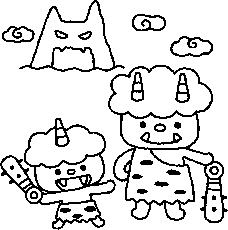 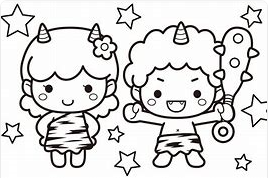 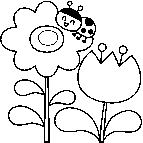 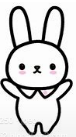 しいさんです　　　   3　　　さん　　さん　　  4年生　さん　　さん　　  5年生　さん　　さん　　　 ６でがんばります！！よろしくおいします。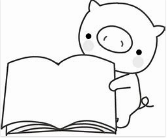 　　　　　　　　　　　　　6年生　しし　３月５日(金)まで　　　　　　　　す　３月１０日(水)まで　　　　　　　　　　　　１～５年生　　　　しし　３月１０日(水)まです　３月１２日(金)まで○すまでにずを返しましょう。○ししがわっても、でをむことはできます。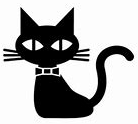 みのししとみのししはありません！！にをりることができるのは、しいでオリエンテーションをけてからです。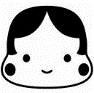 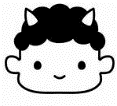 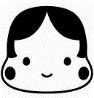 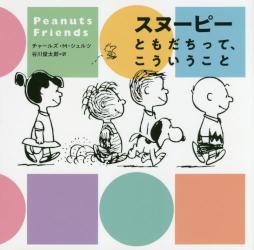 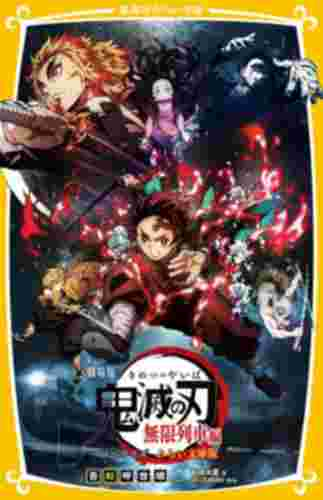 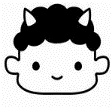 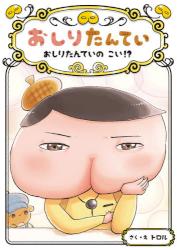 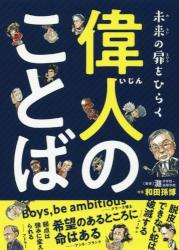 １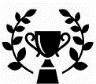 たおせ！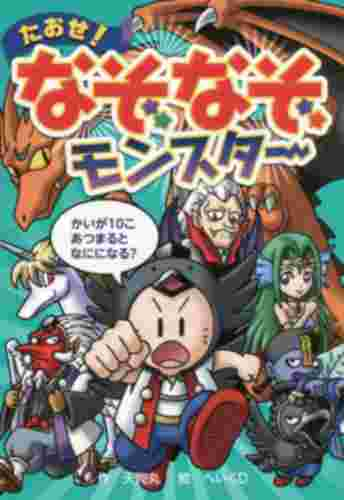 なぞなぞモンスター２にな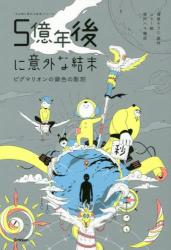 ３５　　１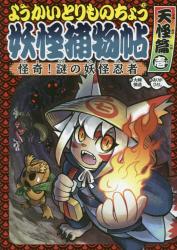 ４へんしん！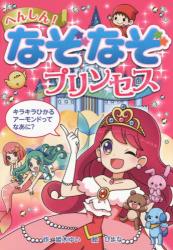 なぞなぞプリンセス５もっとざんねんないきもの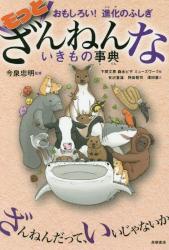 １の　しあわせの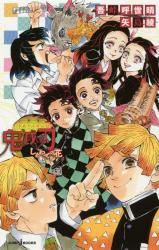 ２の　ノベライズ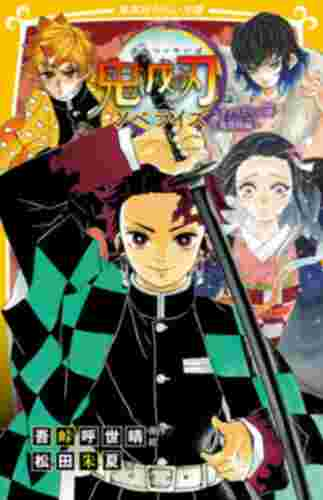 きょうだいのと３なぞなぞ２年３年生！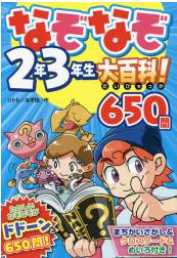 ４へんしん！なぞなぞプリンセス５たおせ！なぞなぞモンスター